PONEDELJEK, 4.5.2020Pozdravljen-a. Zdaj se že znaš dobro organizirati za delo, zato brez odlašanja, veselo na delo.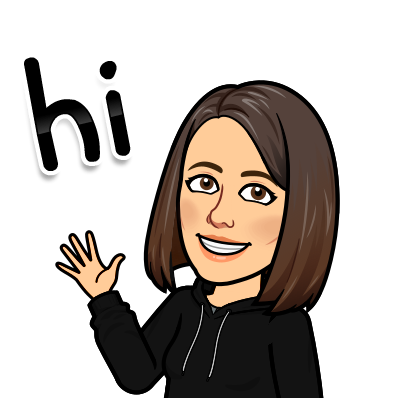 Želim ti veliko uspeha.ŠPORT (1 ura) 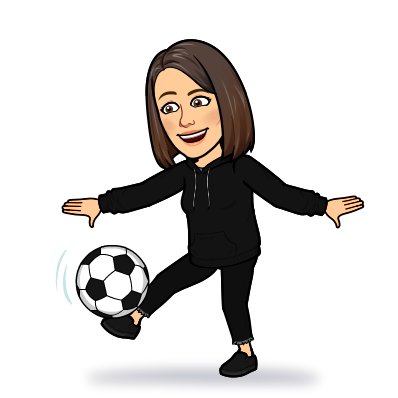 Navodilo za tvoje delo:Igre z žogo (v stanovanju vzemi mehko, ki si jo lahko izdelaš sam, zunaj pa lahko imaš običajno).Sestavi si poligon (to je zaporedje nalog z ovirami iz palic, kamnov,…karkoli) za spretnosti z nogo in žogo. Poligon naj vsebuje:spremembo smeri gibanja (LEVO, DESNO, NAPREJ, NAZAJ),menjavanje nog (LEVA, DESNA),udarci z različnimi deli stopal,strel na.... no, samo da ne bo kakšno okno razbito.Če bo vreme pojdi pred hišo, sicer pa si naredi mini poligonček v sobi, seveda uporabi majhno lahko žogico. Če želiš, si lahko ogledaš spletno povezavo.😉 Ni pa nujno, gibaj se !https://youtu.be/5e6hKUPQsF8Popoldne pa se odpravi na sprehod v naravo.MATEMATIKA (1 ura) 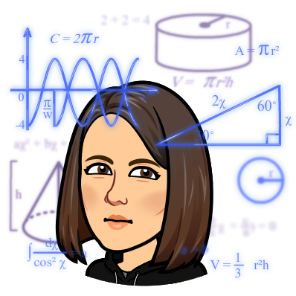 Navodilo za tvoje delo:Napiši naslov VAJA. Za vsako nalogo napiši le račun/e in odgovor/e. Besedila ti ni potrebno prepisovati. REŠI 3 ALI 4 ALI 5 NALOG (PRESODI SAM, KAKO DOBER SI V PISNEM DELJENJU).@ To je kratko preverjanje, zato nalogo pošlji na e-mail DANES.SLOVENSKI JEZIK (2 uri)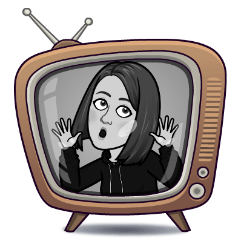 Navodilo za tvoje delo:Pozorno preberi TV spored v DZ str. 104. Kadar bereš TV spored doma, ga NE BEREŠ PO VRSTI, AMPAK LE TISTO, KAR TE ZANIMA.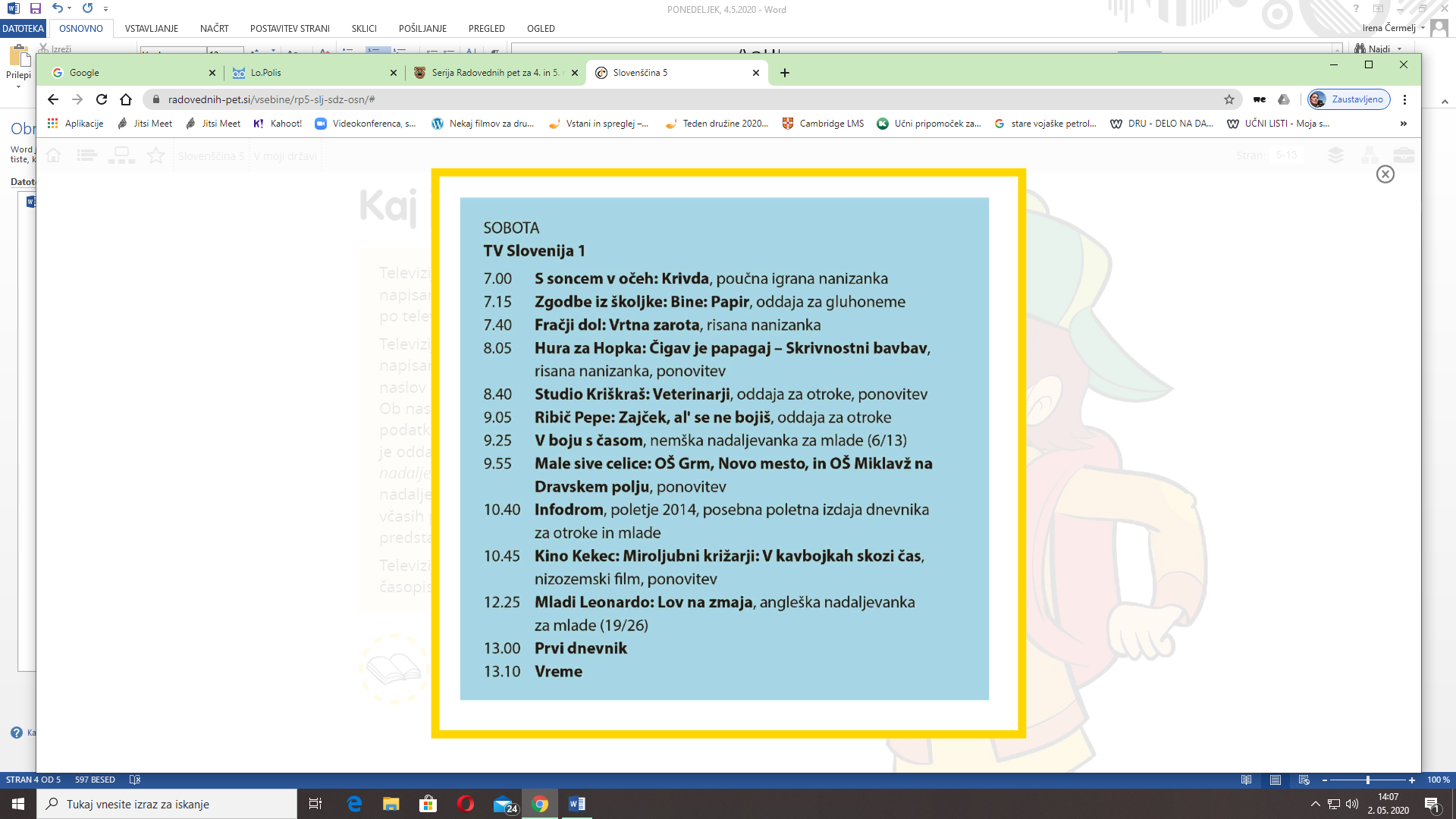 Reši naloge v DZ str. 104 in 105 (ne 6.naloge) 106 in 107. Naredi zapis v zvezek:REŠITVE NALOG IZ DZ str.105, 106 in 107. NALOGE SI PREGLEJ SAM in kar je potrebno popravi. POZOREN BODI PREDVSEM NA STR. 106.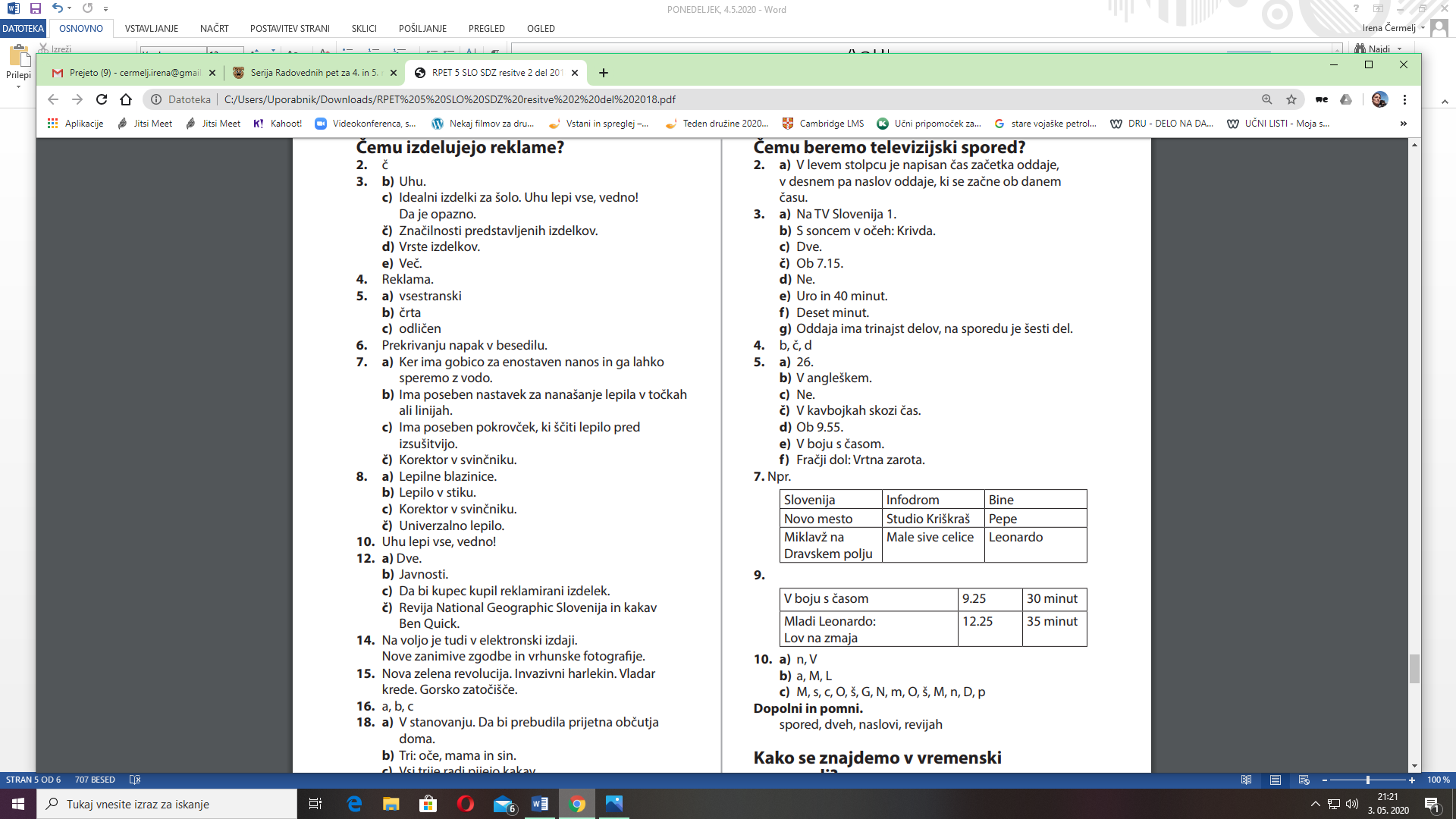 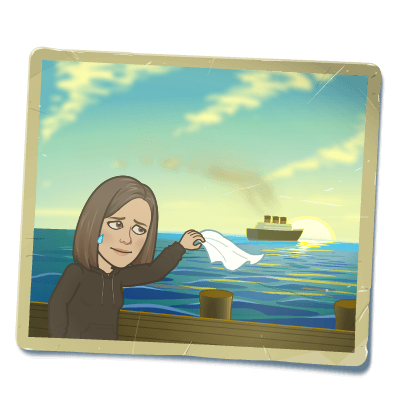 DRUŽBA (1 ura) Navodila za tvoje delo:Prejšnjič si spoznal MADŽARSKO in ITALIJANSKO NARODNOSTNO MANJŠINO ter ROMSKO SKUPNOST, ki živijo na območju Slovenije.Danes boš spoznal nove pojme: SLOVENSKI ZAMEJCI, ZDOMCI in IZSELJENCI.Preberi v učbeniku str. 105. 106, 107.Če nisi razumel novih pojmov, si oglej še ppt predstavitev SLOVENCI PO SVETU.Naredi zapis v zvezek z naslovom SLOVENCI PO SVETU (prepiši besedilo v rumenem polju MORAM VEDETI).Pisno odgovori na vprašanja v zelenem polju (PONOVI).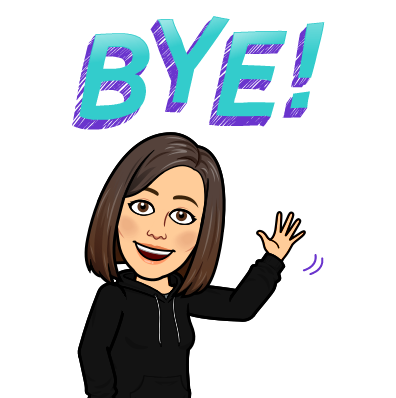 ŠPORT (1)IGRE Z ŽOGOMATEMATIKA (1)UTRJEVANJE PISNEGA DELJENJA Besedilne nalogeSLOVENŠČINA (2)ČEMU BEREMO TELEVIZIJSKI SPORED?DZ str. 104- 107Zapis v zvezekDRUŽBA (1)SLOVENCI PO SVETUU str. 103, 104Zapis v zvezekDružina Vrbnik iz Celja se je lani z avtodomom odpravila na počitnice na Portugalsko. Razdalja od Celja do Lizbone je 2 736 km. Proti Lizboni so potovali 9 dni, nazaj pa 8 dni.Koliko kilometrov na dan so povprečno prevozili proti Lizboni?Koliko kilometrov na dan so povprečno prevozili od Lizbone proti domu?Koliko kilometrov na dan bi morali prevoziti , če bi hoteli v 9 dneh priti v Lizbono in se vrniti nazaj v Celje?V tiskarni so natisnili 372 knjig. Z 12 kombiji so jih odpeljali v knjigarne. V vsak kombi so naložili enako število knjig.Koliko knjig so peljali v vsakem kombiju? Novakovi so se odločili, da bodo zamenjali pohištvo v dnevni sobi. Za kavč so odšteli 864 EUR, za dva fotelja za vsakega po 485 EUR, za omare, vitrino in mizico pa 1136 EUR.Koliko so plačali za celotno dnevno sobo?Koliko je znašal posamezni obrok, če so celotni znesek plačali v 30 obrokih?Deli število 793 z dvomestnim številom, ki je sestavljeno iz največje in najmanjše števke tega števila.Potem število 683 deli z dvomestnim številom, ki je sestavljeno iz najmanjše in največje števke tega števila.Koliko je količnik in ostanek v prvem primeru?Koliko je količnik in ostanek v drugem primeru?Učenci 5.razredov so zbrali 559 kg starega papirja.Koliko kg papirja je povprečno zbral vsak učenec, če je v 5.razredih 43 učencev?                       Televizijski sporedTelevizijski spored je besedilo, v katerem je napisano, katere oddaje so predvajane po televiziji v danem dnevu in ob kateri uri. Najdemo ga v časopisih, revijah, na spletu…Beremo le tiste podatke, ki nas zanimajo in ne v celoti.V prvem stolpcu je čas začetka oddaje, v drugem pa naslov in vrsta oddaje.